Website Roster Information Template:Examples from Our Public Agency Members: http://www.cawh.org/departments/public-works/small-works-rosterhttp://www.cityofml.com/index.aspx?nid=324https://www.go2kennewick.com/266/Rosters http://www.portofchelancounty.com/currently-bidding/small-works-rosterhttp://www.portofquincy.org/inside-the-port/small-works-consultant-rosters/<City of XXX logo><City of XXX logo><City of XXX logo><City of XXX logo><City of XXX logo>HomeGovernmentResidentsBusinessVisitorsPUBLIC WORKSBid ResultsSmall Works Roster & Consultant RosterConstruction ActivityMaps DirectorySewer UtilityHome > Public Works > Small Works Roster & Consultant Roster RegistrationHome > Public Works > Small Works Roster & Consultant Roster RegistrationHome > Public Works > Small Works Roster & Consultant Roster RegistrationHome > Public Works > Small Works Roster & Consultant Roster RegistrationPUBLIC WORKSBid ResultsSmall Works Roster & Consultant RosterConstruction ActivityMaps DirectorySewer Utility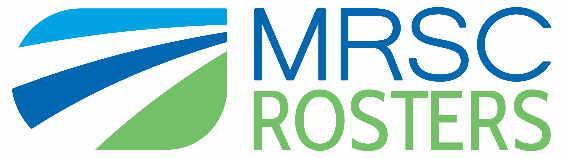 Small Public Works Roster, Consultant Roster, and Vendor Roster RegistrationThe City of XXX maintains our Small Public Works Roster and Consultant Roster and Vendor Roster in the MRSC Rosters online database. Businesses interested in working with our City on projects using a roster contracting process must register at www.mrscrosters.org and select the City of XXX in your application.If you have roster registration questions, please contact MRSC Rosters at mrscrosters@mrsc.org. For questions regarding specific projects, please contact City of XXX contact.Small Public Works Roster, Consultant Roster, and Vendor Roster RegistrationThe City of XXX maintains our Small Public Works Roster and Consultant Roster and Vendor Roster in the MRSC Rosters online database. Businesses interested in working with our City on projects using a roster contracting process must register at www.mrscrosters.org and select the City of XXX in your application.If you have roster registration questions, please contact MRSC Rosters at mrscrosters@mrsc.org. For questions regarding specific projects, please contact City of XXX contact.Small Public Works Roster, Consultant Roster, and Vendor Roster RegistrationThe City of XXX maintains our Small Public Works Roster and Consultant Roster and Vendor Roster in the MRSC Rosters online database. Businesses interested in working with our City on projects using a roster contracting process must register at www.mrscrosters.org and select the City of XXX in your application.If you have roster registration questions, please contact MRSC Rosters at mrscrosters@mrsc.org. For questions regarding specific projects, please contact City of XXX contact.Small Public Works Roster, Consultant Roster, and Vendor Roster RegistrationThe City of XXX maintains our Small Public Works Roster and Consultant Roster and Vendor Roster in the MRSC Rosters online database. Businesses interested in working with our City on projects using a roster contracting process must register at www.mrscrosters.org and select the City of XXX in your application.If you have roster registration questions, please contact MRSC Rosters at mrscrosters@mrsc.org. For questions regarding specific projects, please contact City of XXX contact.